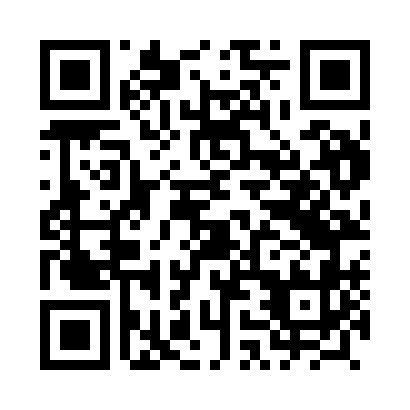 Prayer times for Lasko, PolandWed 1 May 2024 - Fri 31 May 2024High Latitude Method: Angle Based RulePrayer Calculation Method: Muslim World LeagueAsar Calculation Method: HanafiPrayer times provided by https://www.salahtimes.comDateDayFajrSunriseDhuhrAsrMaghribIsha1Wed2:535:2612:536:018:2210:432Thu2:495:2412:536:028:2310:473Fri2:455:2212:536:038:2510:504Sat2:415:2012:536:048:2710:535Sun2:395:1812:536:058:2810:576Mon2:395:1712:536:068:3010:597Tue2:385:1512:536:078:3211:008Wed2:375:1312:536:088:3311:009Thu2:365:1112:536:098:3511:0110Fri2:365:1012:536:108:3611:0211Sat2:355:0812:536:118:3811:0312Sun2:345:0712:536:128:4011:0313Mon2:345:0512:536:138:4111:0414Tue2:335:0312:536:148:4311:0515Wed2:335:0212:536:158:4411:0516Thu2:325:0012:536:158:4611:0617Fri2:314:5912:536:168:4711:0718Sat2:314:5812:536:178:4911:0719Sun2:304:5612:536:188:5011:0820Mon2:304:5512:536:198:5211:0821Tue2:294:5412:536:208:5311:0922Wed2:294:5212:536:218:5411:1023Thu2:284:5112:536:218:5611:1024Fri2:284:5012:536:228:5711:1125Sat2:284:4912:536:238:5811:1226Sun2:274:4812:536:249:0011:1227Mon2:274:4712:536:249:0111:1328Tue2:274:4612:546:259:0211:1329Wed2:264:4512:546:269:0311:1430Thu2:264:4412:546:279:0511:1531Fri2:264:4312:546:279:0611:15